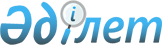 Солтүстік Қазақстан облысы Есіл ауданы мәслихатының 2021 жылғы 30 желтоқсандағы № 14/143 "2022-2024 жылдарға арналған Солтүстік Қазақстан облысы Есіл ауданы Корнеевка ауылдық округінің бюджетін бекіту туралы" шешіміне өзгерістер мен толықтыру енгізу туралыСолтүстік Қазақстан облысы Есіл ауданы мәслихатының 2022 жылғы 21 ақпандағы № 16/167 шешімі
       Солтүстік Қазақстан облысы Есіл ауданының мәслихаты ШЕШТІ:
      1. "2022-2024 жылдарға арналған Солтүстік Қазақстан облысы Есіл ауданы Корнеевка ауылдық округінің бюджетін бекіту туралы" Солтүстік Қазақстан облысы Есіл ауданы мәслихатының 2021 жылғы 30 желтоқсандағы № 14/143 шешіміне келесі өзгерістер мен толықтыру енгізілсін:
      1 тармақ жаңа редакцияда жазылсын:
      "1. 2022-2024 жылдарға арналған Солтүстік Қазақстан облысы Есіл ауданы Корнеевка ауылдық округінің бюджеті сәйкесінше 1, 2, 3 - қосымшаларға сәйкес, соның ішінде 2022 жылға келесі көлемдерде бекітілсін:
      1) кірістер - 34 291 мың теңге:
      салықтық түсімдер - 9 886 мың теңге;
      салықтық емес түсімдер - 0 мың теңге;
      негізгі капиталды сатудан түсетін түсімдер - 4 138 мың теңге;
      трансферттер түсімі - 20 267 мың теңге;
      2) шығындар - 38 962,2 мың теңге;
      3) таза бюджеттік несиелеу - 0 мың теңге:
      бюджеттік несиелер - 0 мың теңге;
      бюджеттік несиелерді өтеу - 0 мың теңге;
      4) қаржы активтерімен операциялар бойынша сальдо - 0 мың теңге:
      қаржы активтерін сатып алу - 0 мың теңге;
      мемлекеттің қаржы активтерін сатудан түсетін түсімдер - 0 мың теңге;
      5) бюджет тапшылығы (профициті) - - 4 671,2 мың теңге;
      6) бюджет тапшылығын қаржыландыру (профицитін пайдалану) - 4 671,2 мың теңге:
      қарыздар түсімі - 0 мың теңге;
      қарыздарды өтеу - 0 мың теңге;
      бюджет қаражатының пайдаланылатын қалдықтары - 4 671,2 мың теңге.";
      1-1 тармақпен келесі мазмұнда толықтырылсын:
      "1-1. Корнеевка ауылдық округі бюджетінде шағындар қаржылық жылдың басында қалыптасқан бюджеттік қаражаттың бос қалдықтары есебінен 4 671,2 мың теңге сомада 4 - қосымшаға сәйкес қарастырылсын.";
      5 тармақ жаңа редакцияда жасылсын:
      "5. 2022 жылға арналған Солтүстік Қазақстан облысы Есіл ауданы Корнеевка ауылдық округінің бюджетінде аудандық бюджеттен берілген нысаналы ағымдағы трансферттер көлемі қарастырылсын, соның ішінде: 
      елді мекендердегі көшелерді жарықтандыруға арналған;
      елді мекендердің санитариясын қамтамасыз ету;
      қосымша ақшалай ынталандыру төлемдері үшін.
      Аудандық бюджеттен аталған нысаналы трансферттерді бөлу "2022-2024 жылдарға арналған Солтүстік Қазақстан облысы Есіл ауданы Корнеевка ауылдық округінің бюджетін бекіту туралы" Есіл ауданы мәслихатының шешімін жүзеге асыру туралы" Солтүстік Қазақстан облысы Есіл ауданының Корнеевка ауылдық округі әкімінің шешімімен айқындалады.";
      аталған шешімнің 1 - қосымшасы осы шешімнің 1 - қосымшасына сәйкес жаңа редакцияда мазмұндалсын;
      аталған шешім осы шешімнің 2 - қосымшаға сәйкес 4 - қосымшамен толықтырылсын.
      2. Осы шешім 2022 жылғы 1 қаңтардан бастап қолданысқа енгізіледі. Солтүстік Қазақстан облысы Есіл ауданы Корнеевка ауылдық округінің 2022 жылға арналған бюджеті 2022 жылдың 1 қаңтарына қалыптасқан бюджеттік қаражаттың бос қалдықтарын бағыттау
					© 2012. Қазақстан Республикасы Әділет министрлігінің «Қазақстан Республикасының Заңнама және құқықтық ақпарат институты» ШЖҚ РМК
				
      Солтүстік Қазақстан облысыЕсіл ауданы мәслихатының хатшысы 

А. Бектасова
Солтүстік Қазақстан облысыЕсіл ауданы мәслихатының2022 жылғы 21 ақпандағы№ 16/167 шешіміне1 -қосымшаСолтүстік Қазақстан облысыЕсіл ауданы мәслихатының2021 жылғы 30 желтоқсандағы№ 14/143 шешіміне1 -қосымша
Санаты
Сыныбы
Кіші сыныбы
Атауы
Сомасы
(мың теңге)
1) Кірістер
34 291
1
Салықтық түсімдер
9 886
01
Табыс салығы
1 000
2
Жеке табыс салығы
1 000
04
Меншiкке салынатын салықтар
8 800
1
Мүлікке салынатын салықтар
490
3
Жер салығы
628
4
Көлік құралдарына салынатын салық
7 682
05
Тауарларға, жұмыстарға және қызметтерге салынатын ішкі салықтар
86
3
Табиғи және басқа да ресурстарды пайдаланғаны үшін түсетін түсімдер
86
3
Негізгі капиталды сатудан түсетін түсімдер
4 138
03
Жерді және материалдық емес активдерді сату
4 138
1
Жерді сату
4 138
4
Трансферттердің түсімдері
20 267
02
Мемлекеттік басқарудың жоғары тұрған органдарынан түсетін трансферттер
20 267
3
Аудандардың (облыстық маңызы бар қаланың) бюджетінен трансферттер
20 267 
Функционалдық топ
Бюджеттік бағдарламалардың әкімшісі
Бағдарлама
Атауы
Сомасы
(мың теңге)
2) Шығындар
38 962,2
01
Жалпы сипаттағы мемлекеттік қызметтер 
28 309
124
Аудандық маңызы бар қала, ауыл, кент, ауылдық округі әкімінің аппараты 
28 309
001
Аудандық маңызы бар қала, ауыл, кент, ауылдық округ әкімі қызметін қамтамасыз ету жөніндегі қызметтер
28 309
07
Тұрғын үй - коммуналдық шаруашылық
5 482
124
Аудандық маңызы бар қала, ауыл, кент, ауылдық округі әкімінің аппараты 
5 482
008
Елді мекендерде көшелерді жарықтандыру
3 982
009
Елді мекендердің санитариясын қамтамасыз ету
1 500
12
Көлік және коммуникация
5 171,2 
124
Аудандық маңызы бар қала, ауыл, кент, ауылдық округі әкімінің аппараты
5 171,2
013
Аудандық маңыздағы қалаларда, ауылдарда, кентттерде, ауылдық округтерде автомобиль жолдарының қызмет етуін қамтамасыз ету
5 171,2
3) Таза бюджеттік кредиттеу
0
Бюджеттік кредиттер
0
Бюджеттік кредиттерді өтеу
0
4) Қаржы активтермен операциялар бойынша сальдо
0
Қаржылық активтерді сатып алу
0
Мемлекеттің қаржы активтерін сатудан түсетін түсімдер
0
5) Бюджет тапшылығы (профициті)
- 4 671,2
6) Бюджет тапшылығын қаржыландыру (профицитін пайдалану)
4 671,2
Қарыздар түсімдері
0
Қарыздарды өтеу
0
Санаты
Сыныбы
Кіші сыныбы
Атауы
Сомасы
(мың теңге)
8
Бюджет қаражатының пайдаланатын қалдықтары
4 671,2
01
Бюджет қаражаты қалдықтары
4 671,2
2
Есепті кезең соңындағы бюджет қаражатының қалдықтары
4 671,2Солтүстік Қазақстан облысыЕсіл ауданы мәслихатының2022 жылғы 21 ақпандағы№ 16/167 шешіміне2 -қосымшаСолтүстік Қазақстан облысыЕсіл ауданы мәслихатының2021 жылғы 30 желтоқсандағы№ 14/143 шешіміне4 -қосымша
Функционалдық топ
Бюджеттік бағдарламалардың әкімшісі
Бағдарлама
Атауы
Сомасы 
(мың теңге) 
07
Тұрғын үй - коммуналдық шаруашылық
1 500
124
Аудандық маңызы бар қала, ауыл, кент, ауылдық округі әкімінің аппараты 
1 500
008
Елді мекендерде көшелерді жарықтандыру
1 500
12
Көлік және коммуникация
3 171,2 
124
Аудандық маңызы бар қала, ауыл, кент, ауылдық округі әкімінің аппараты
3 171,2
013
Аудандық маңыздағы қалаларда, ауылдарда, кентттерде, ауылдық округтерде автомобиль жолдарының қызмет етуін қамтамасыз ету
3 171,2
Барлығы:
4 671,2